         ҠАРАР                                                                                    РЕШЕНИЕ                                «20» гинуар  2017 й.                      № 32               «20» января    2017 г.Об утверждении  плана деятельности Совета  сельского поселения Ассинский сельсовет на 2017 годЗаслушав и обсудив выступление главы сельского поселения  Ассинский  сельсовет «О  плане деятельности  Совета сельского поселения Ассинский  сельсовет на 2017 годСовет СЕЛЬСКОГО ПОСЕЛЕНИЯ Ассинский СЕЛЬСОВЕТ муниципального района Белорецкий район Республики Башкортостан решил:Утвердить план  деятельности   Совета сельского поселения на 2017год. Контроль за выполнением данного решения возложить на комиссию по социально-гуманитарным вопросам.Глава сельского поселения                                В.Г.Юсупов.БАШКОРТОСТАН РЕСПУБЛИКАhЫ                      БЕЛОРЕТ РАЙОНЫмуниципаль районЫНЫңАСЫ АУЫЛ СОВЕТЫАУЫЛ БИЛәМәһЕСОВЕТЫ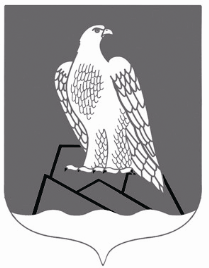 СОВЕТСЕЛЬСКОГО ПОСЕЛЕНИЯАССИНСКИЙ СЕЛЬСОВЕТ Муниципального района Белорецкий район РЕСПУБЛИКИ БАШКОРТОСТАН